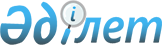 О внесении дополнения в постановление Правительства Республики Казахстан от 28 декабря 2007 года N 1314
					
			Утративший силу
			
			
		
					Постановление Правительства Республики Казахстан от 25 января 2008 года N 65. Утратило силу постановлением Правительства Республики Казахстан от 31 декабря 2008 года N 1332.


      Сноска. Утратило силу постановлением Правительства РК от 31.12.2008 


 N 1332 


 (вводится в действие с 01.01.2009).



      Правительство Республики Казахстан 

ПОСТАНОВЛЯЕТ

:




      1. Внести в 
 постановление 
 Правительства Республики Казахстан от 28 декабря 2007 года N 1314 "Об утверждении базовых и предельных ставок платы за эмиссии в окружающую среду" следующее дополнение:



      базовые и предельные ставки платы за эмиссии в окружающую среду, утвержденные указанным постановлением дополнить строкой, порядковый номер 7, следующего содержания:




      2. Настоящее постановление вводится в действие по истечении десяти календарных дней со дня первого официального опубликования.


      Премьер-Министр




      Республики Казахстан


					© 2012. РГП на ПХВ «Институт законодательства и правовой информации Республики Казахстан» Министерства юстиции Республики Казахстан
				
1

2

3

4

5

6

"7.

Выбросы загрязняющих



веществ от сжигания попутного и (или) природного газа в факелах, осуществляемых в установленном законодательстве порядке

условная



тонна

30567,3

61134,5



 



 



 



 

                ".
